Технологическая карта № 18краткосрочной образовательной практики по познавательному развитию «Много-один»для детей 2-3 летФИО педагога: Шаймухаметова Светлана ВалериевнаДолжность: воспитательТематический план занятий  Приложение 1Дидактические материалы Тема: «Много- один» познавательной направленности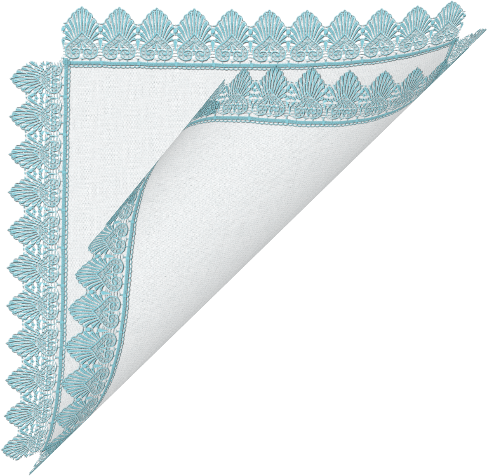 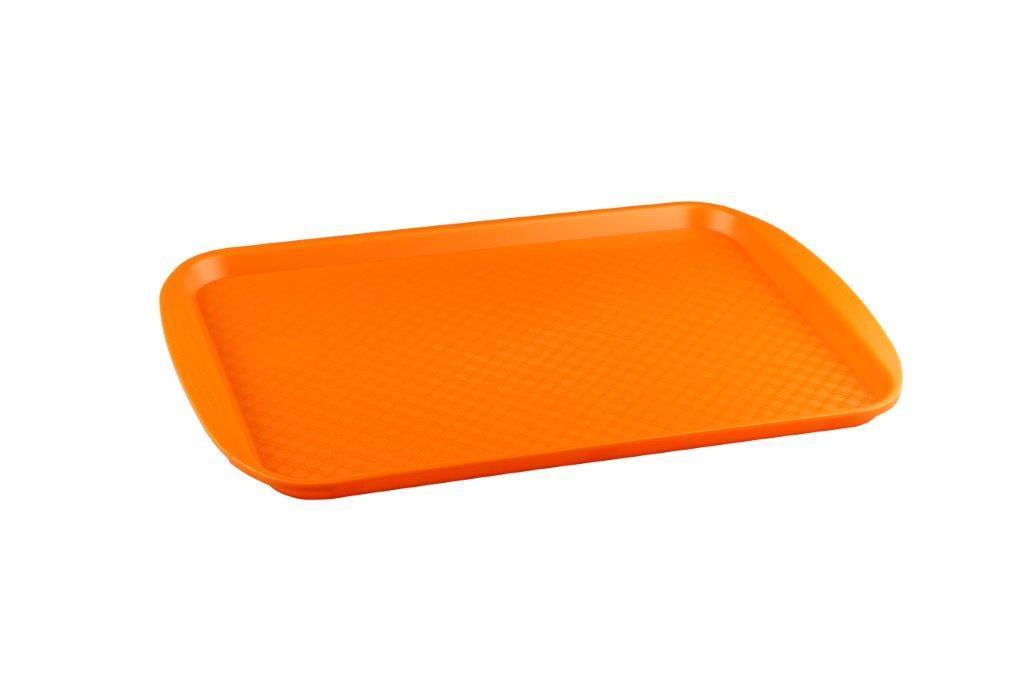 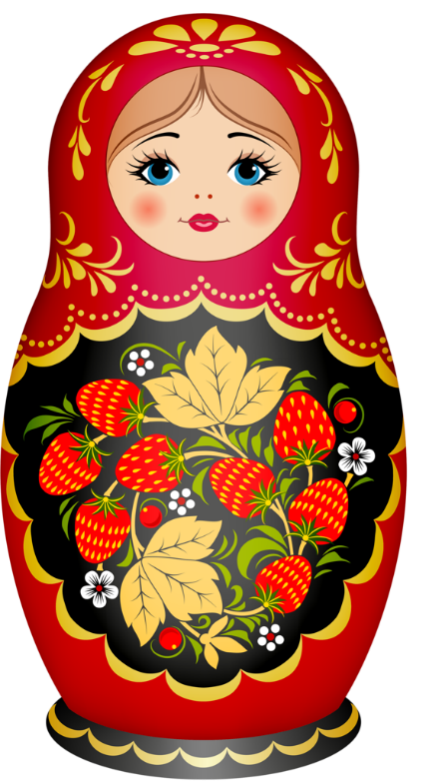 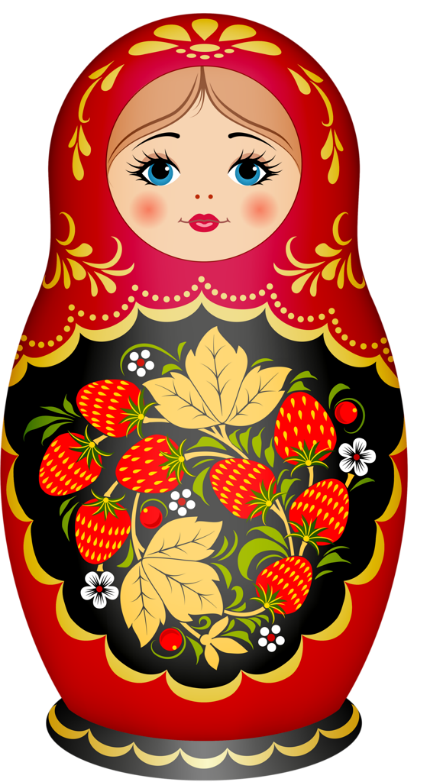 Приложение 2Дидактические материалы Тема: «Один- много» познавательной направленности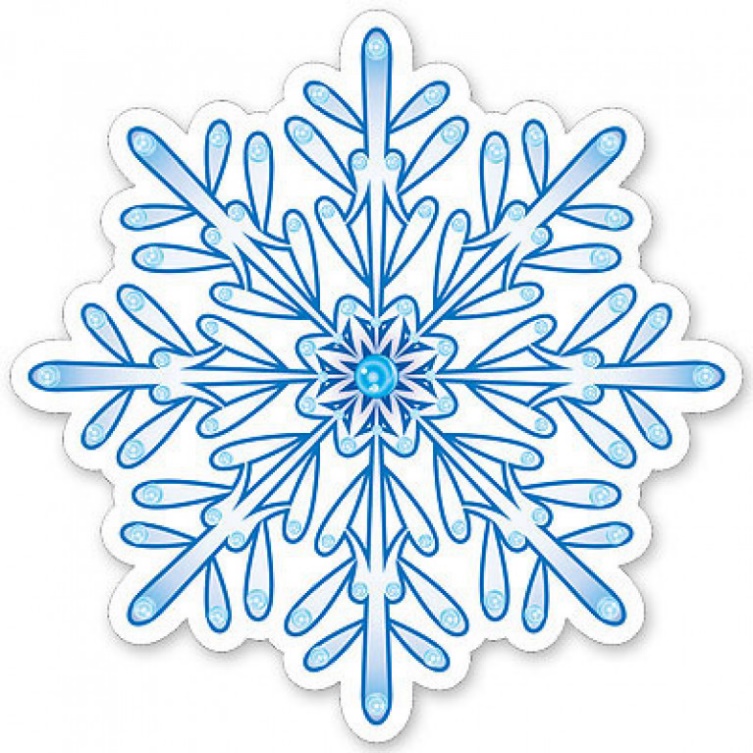 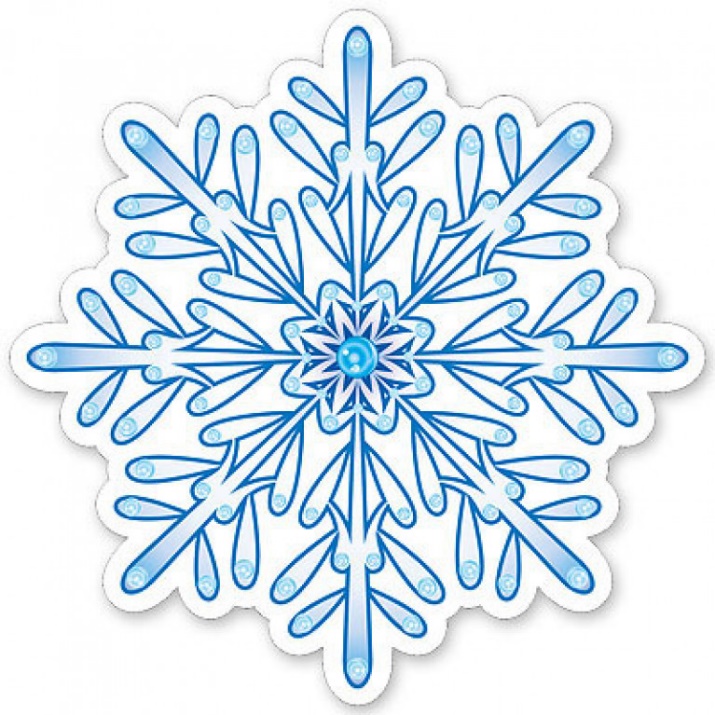 Аннотация для родителей (основная идея доступная для понимания, четко и лаконично формулированная) В раннем возрасте дети активно познают окружающий мир. Ведь именно возраст 2-3 лет является самым благоприятным для развития математических представлений.В этот период очень важно знакомить ребёнка с цветами предметов, с формами, развивать умения формировать группы предметов, различать их количество, эмоционально подкрепляя его успехи в познании на окружающего мира. Дети раннего возраста проявляют интерес ко всей новой информации. Поэтому важно постоянно подпитывать этот интерес, не перегружая информацией и знаниями.Дети 2-3 лет познают окружающую действительность через игру: с ее помощью они изучают новые предметы, обретают новые знания. Игровой подход позволяет нам решить ключевую задачу- не просто научить, а заинтересовать ребенка наукой.Цель КОП, в том числе ТНФормировать представление о группах однородных предметов, различать количество предметов: много- один.Количество часов КОП, в том числе ТН2 занятия по 10 минут Максимальное количество участников10 детейПеречень материалов и оборудования для проведения КОП, в том числе ТН1 занятие: Поднос, салфетка, одинаковые матрешки (для каждого ребенка и взрослого);2 занятие: Снежинки (для каждого ребенка и взрослого);Предполагаемые результаты (умения/навыки, созданный продукт)Имеет представление о группах однородных предметов, различать количество предметов: много- один.Список литературы, использованной при подготовке КОП, в том числе ТН. ОТ РОЖДЕНИЯ ДО ШКОЛЫ. Инновационная программа дошкольного образования. / Под ред. Н.Е. Вераксы, Т.С. Комаровой, Э. М. Дорофеевой. — Издание пятое (инновационное), испр. и доп.— М.: МОЗАИКА-СИНТЕЗ, 2019. — c.336ЗадачиДеятельность педагогаДеятельность детейПредполагаемый результат Тема: «Много-один» познавательной направленностиТема: «Много-один» познавательной направленностиТема: «Много-один» познавательной направленностиТема: «Много-один» познавательной направленности1. Развивать умение формировать группы однородных предметов «Много»2. Формировать умение различать количество предметов «Один»Игровая ситуация «Игра с матрёшками»- Взрослый вносит поднос с матрёшками, накрытый салфеткой. Затем снимает салфетку со словами:Мы веселые матрёшки,Любим бегать по дорожке,Любим петь и танцеватьИ с детишками играть.Взрослый спрашивает: «Кто к нам пришел?»(Вместе с детьми повторяет слово матрёшки)- Раздает детям по одной матрёшке, уточняет, сколько взяли матрёшек «Одну матрёшку».Звучит музыка (любая).- Взрослый предлагает по очереди вернуть матрёшек на поднос и сопровождает действия каждого ребенка словами: «Вот матрёшка, вот еще матрёшка, еще матрёшка…». Затем уточняет: «Много матрёшек». (Жестом указывает на поднос)- Акцентирует внимание на количестве матрёшек «Вот как много матрёшек!»- Спрашивает: «Сколько матрёшек?»Обобщает ответы детей:«Да, матрёшек много».- Показывает свою матрёшку и уточняет: «У меня одна матрёшка»Возвращает свою матрёшку на поднос и говорит «На подносе много матрёшек».- Дети интересуются.- Отвечают: «Матрёшки»- Берут матрёшки, рассматривают.- Танцуют.- Возвращают матрёшек на поднос.- Повторяют: «Много»- Отвечают: «Много»- Повторяют: «Одна матрёшка»- Повторяют: «Много матрёшек»- Умеют формировать группы однородных предметов «Много»- Умеют различать количество предметов «Один»ЗадачиДеятельность педагогаДеятельность детейПредполагаемый результат Тема: «Один-много» познавательной направленностиТема: «Один-много» познавательной направленностиТема: «Один-много» познавательной направленностиТема: «Один-много» познавательной направленности1. Формировать умение различать количество предметов «Один»2. Развивать умение формировать группы однородных предметов «Много»Игровая ситуация «Собираем снежинки»До занятия взрослый раскладывает снежинки на ковре. - Взрослый показывает снежинку детям и спрашивает: «Что это?»- Какого цвета снежинки?- Сколько у меня снежинок в руке?- Обращает внимание детей на снежинки, лежащие на ковре, и говорит: «На ковре много снежинок. Сколько снежинок?»- Предлагает детям взять по одной снежинке. Затем называя детей по именам, спрашивает: «Что у тебя в руке?»«Какого цвета снежинка?»«Сколько снежинок в руке» (Помогает детям)- Звучит музыка «Снежинки» (Танцует с детьми, показывая движения)- Воспитатель возвращает снежинку на ковер и предлагает тоже самое сделать детям.- Действия детей сопровождает словами: «Вот снежинка, вот еще одна снежинка…»«Вот сколько много снежинок»«Сколько снежинок на ковре?»«Много белых снежинок»- Рассматривают- Отвечают: «Снежинки»- Отвечают: «Белые»- Отвечают: «Одна»- Смотрят, слушают- Отвечают: «Много»- Берут снежинку- Отвечают: «Снежинка»- Отвечают: «Белого»- Отвечают: «Одна снежинка»- Танцуют со снежинками повторяя движения за воспитателем- Возвращают снежинку на ковер.- Отвечают: «Много»- Повторяют за взрослым.- Умеют различать количество предметов «Один»- Умеют формировать группы однородных предметов «Много»